ДУМА ВЕСЬЕГОНСКОГО МУНИЦИПАЛЬНОГО ОКРУГАТВЕРСКОЙ ОБЛАСТИРЕШЕНИЕ                                                              г. Весьегонск16.09.2021                                                                                                              № 180Об отмене решения Думы Весьегонского муниципального округа от 15.06.2021 № 171ДУМА ВЕСЬЕГОНСКОГО МУНИЦИПАЛЬНОГО ОКРУГА РЕШИЛА:1. Отменить решение Думы Весьегонского муниципального округа от 15.06.2021 № 171 «О внесении изменений и дополнений в Устав Весьегонского муниципального округа Тверской области».       2. Настоящее решение вступает в силу после официального опубликования в газете «Весьегонская жизнь». Председатель Думы Весьегонского муниципального округа                                                                                   А.С. Ермошин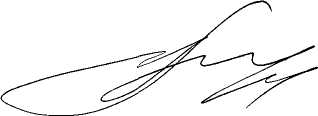 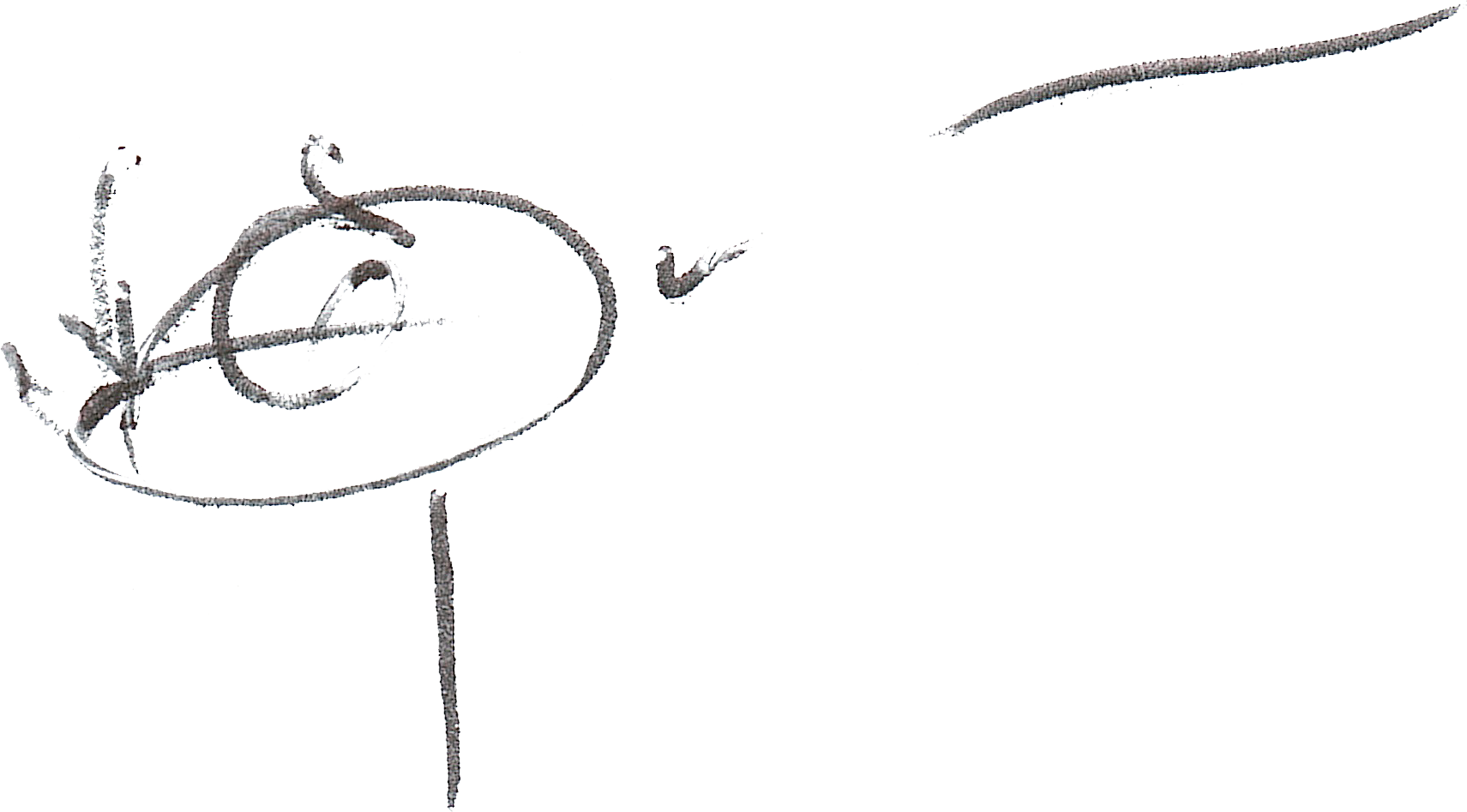 Глава Весьегонского муниципального округа                                                                                    А.В. Пашуков 